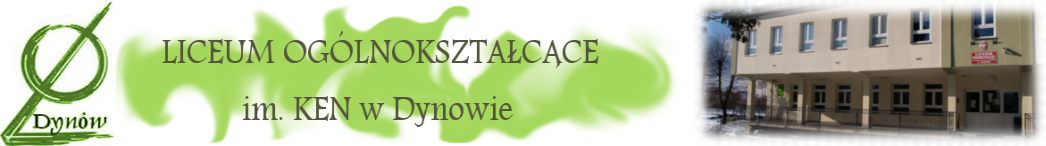 Karta zgłoszenia uczestnictwa w  II Turnieju Strzeleckim z broni pneumatycznej o Puchar Starosty Rzeszowskiego "W hołdzie Niepodległej".Po zaznajomieniu się z regulaminem Turnieju Strzeleckiego zgłaszam udział drużyny:Nazwa drużyny:……………………………………………………………………………………………………….Imiona i nazwiska uczestników:………………………………………………………………..………………………………………………………………..………………………………………………………………..………………………………………………………………...Nazwa szkoły : ………………………………………………………………………………………………………………………………………………………………………………………………………………………………………………………………Imię i nazwisko opiekuna drużyny:…………………………………………………………………………Telefon kontaktowy:………………………………………………………………………………………………          Jako osoba odpowiedzialna za drużynę oświadczam, że zgłoszeni na liście zawodnicy:          - posiadają zgodę rodziców na udział w Turnieju Strzeleckim,         - nie mają przeciwwskazań lekarskich do udziału w zawodach,       ……………………………………                                                       ………………………………………                    Pieczęć szkoły                                                                                         Podpis opiekunaKarta zgłoszenia uczestnictwa w II Turnieju Strzeleckim z broni pneumatycznej o Puchar Starosty Rzeszowskiego                                              "W hołdzie Niepodległej".Po zaznajomieniu się z regulaminem Turnieju Strzeleckiego zgłaszam udział drużyny w składzie:Imię i nazwisko rodzica/ prawnego opiekuna:…………………………………………………….Imię i nazwisko ucznia/ klasa:……………………………………………………………………………..Telefon kontaktowy rodzica:………………………………………………………………………………                                                                                                                                Podpis rodzica